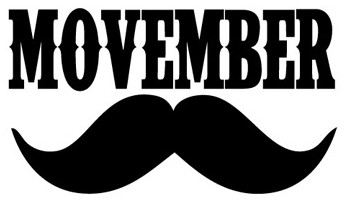 To celebrate Movember and create greater awareness of health issues facing men, Pavee Point are organising an information session focusing on prostate cancer.The session will take place on 17thNovember in Pavee Point from 10:00am -11:30am. Places are limited so please email Aoife on aoife.mallon @pavee.ie to confirm numbers.We hope that you can join us and don’t worry if you can’t grow your own mustache, we will provide some on the day!!